Број: 230-13-О/1Дана: 04.11.2013. годинеНови СадПРЕДМЕТ: Додатно појашњење број 2 конкурсне документације јавне набавке број 230-13-О – набавка радова - радови на систему за грејање и радови на замени цеви  Клиничког центра Војводине .ПИТАЊЕ ПОТЕНЦИЈАЛНОГ ПОНУЂАЧА:„Поштовани, Молим Вас да нам појасните како да докажемо испуњеност обавезних услова прописних чланом 75. Закона о јавним набавкама које понуђач мора да испуни, с обзиром да је потенцијални понуђач  уписан у регистар понуђача АПР –а. На интернет странице АПР-а ( о регистру понуђача) се каже: Лице уписано у регистар понуђача није дужно да приликом подношења понуде доказује испуњеност обавезних услова за учешће у поступку ЈН прописано чланом 75. Закона о ЈН.Да ли треба да напишемо изјаву или ви вршите претрагу података о регистрованим понуђачима на основу матичног броја понуђача?С обзиром да је регистар понуђача од скоро почео да функционише, молим за појашњење.ОДГОВОР КЦВ-А:Довољна је фотокопија Решења АПР-а о упису понуђача у Регистар понуђача којом исти доказује да испуњава обавезне услове из члана 75. став 1. тач. 1) до 4) ЗЈН. Уколико понуђач достави Решења АПР-а о упису у Регистар понуђача не треба достављати свој регистар (нити извод из истог), пошто достављањем Решење АПР-а о упису у Регистар понуђача већ доказао да испуњава све обавезне услове из члана 75. став 1. тач. 1) до 4) ЗЈН, па и услов који се тиче регистрације код надлежног органа.С поштовањем, Комисија за јавну набавку 230-13-ОКЛИНИЧКИ ЦЕНТАР ВОЈВОДИНЕKLINIČKI CENTAR VOJVODINE21000 Нови Сад, Хајдук Вељкова 1телефон: +381 21/484 3 484www.kcv.rs, e-mail: uprava@kcv.rs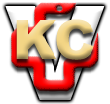 